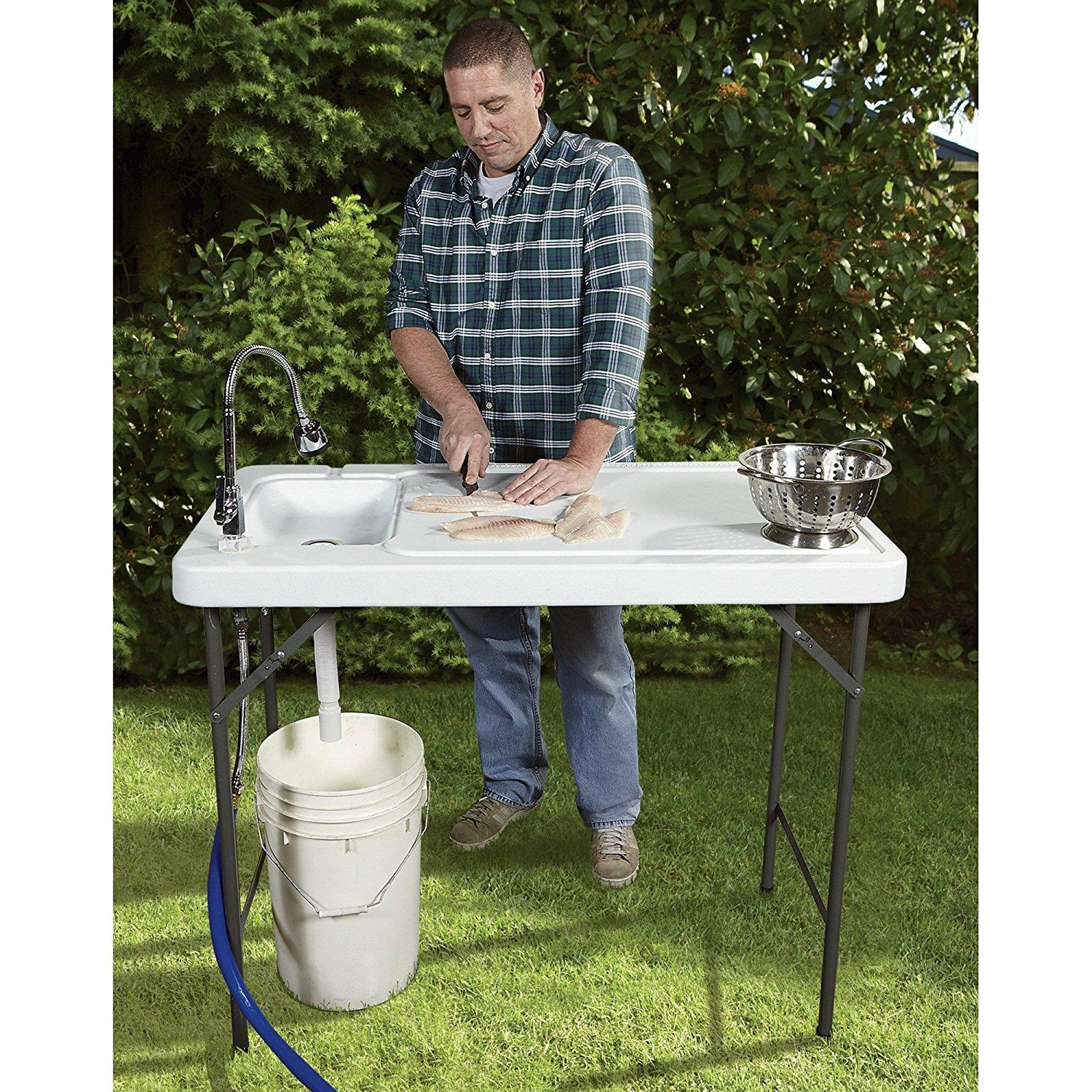 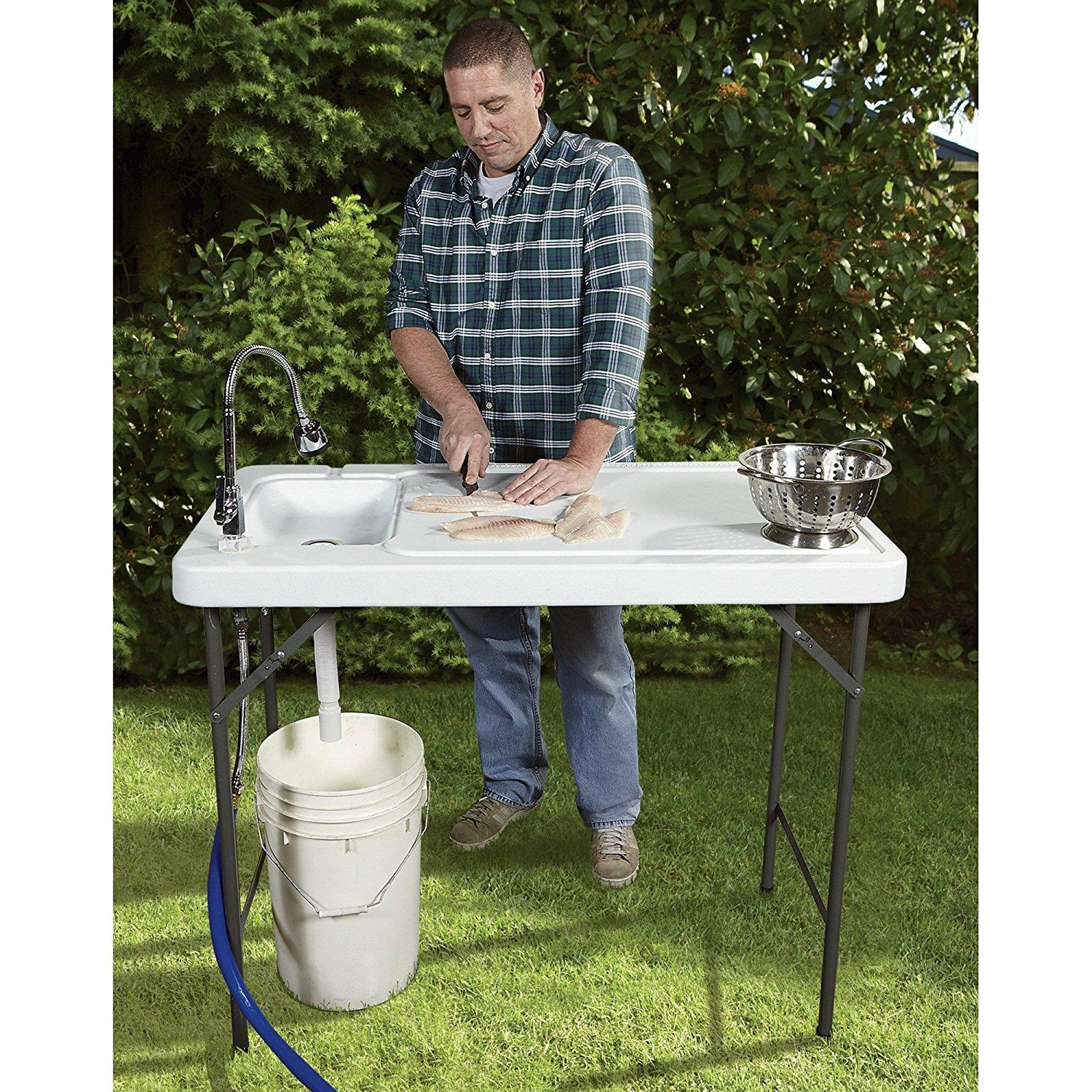 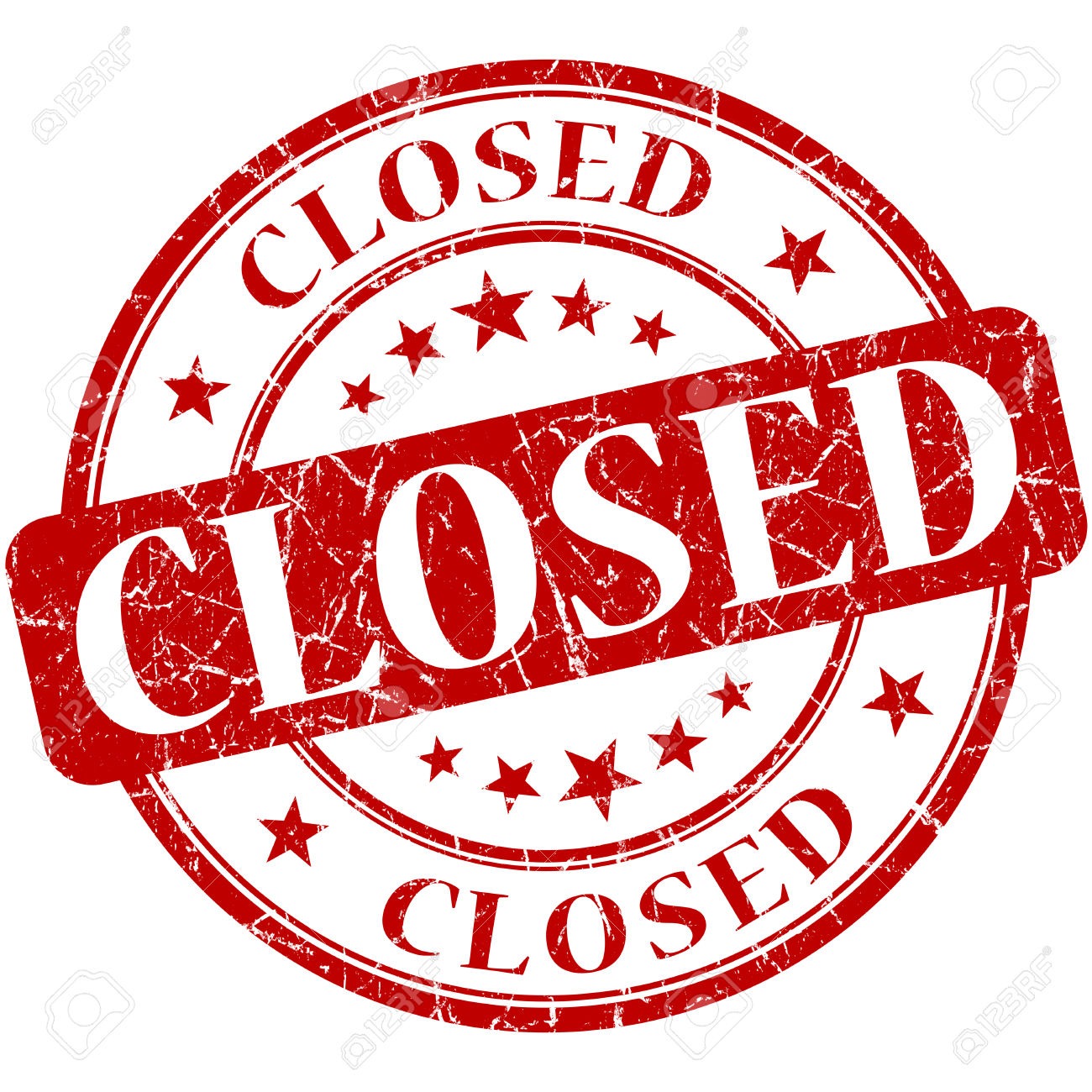 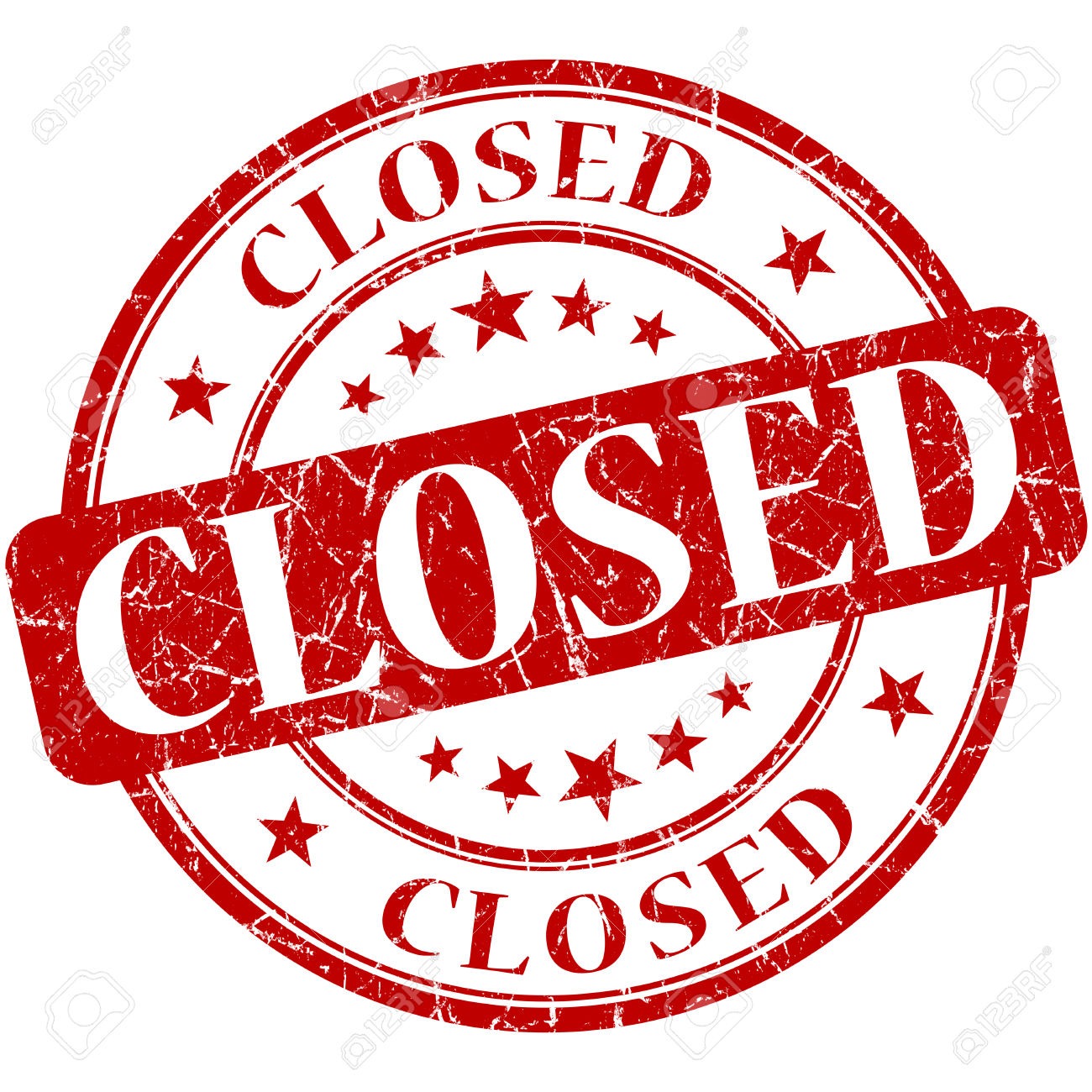 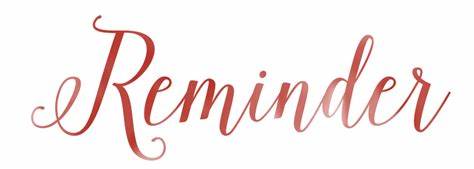 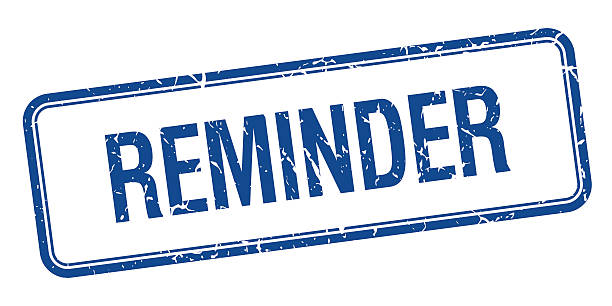 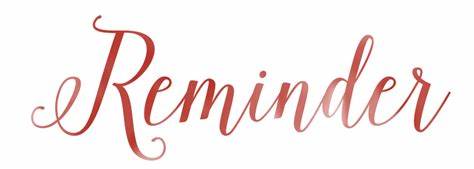 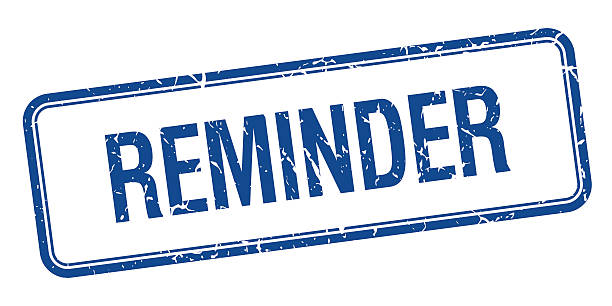 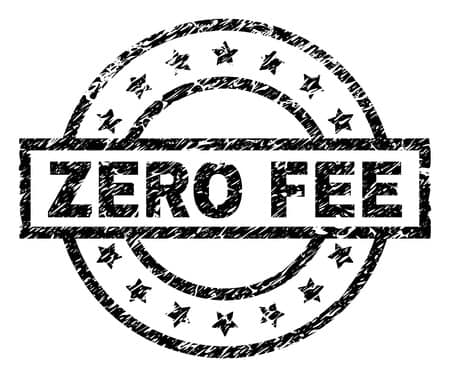 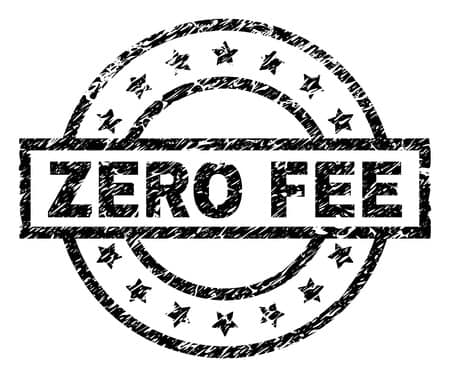 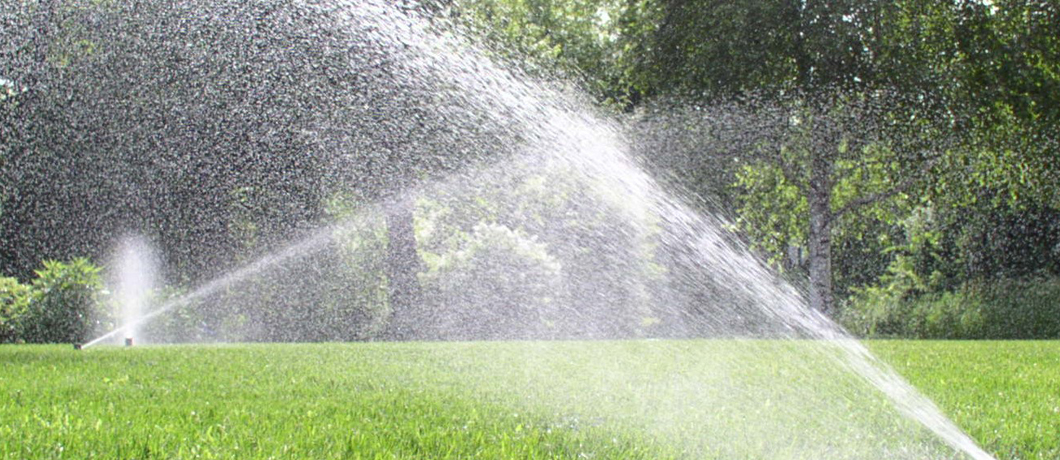 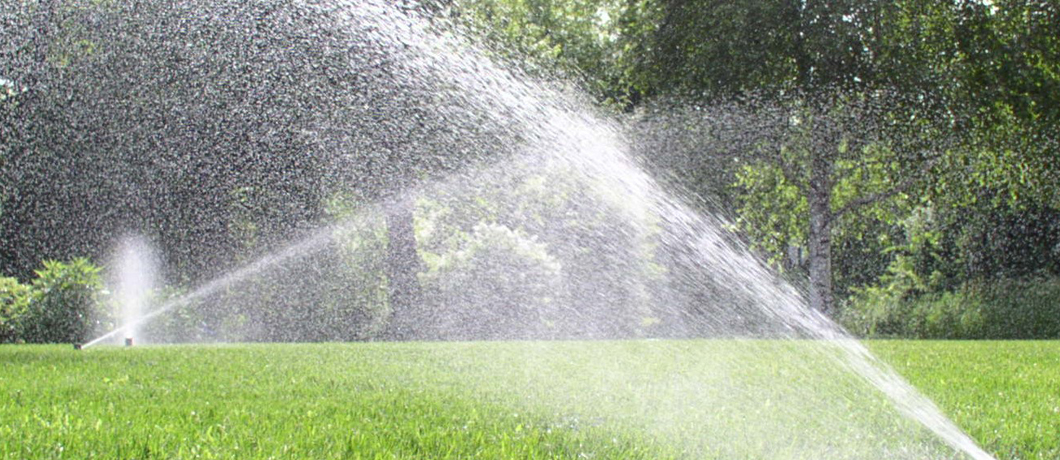 BillingBills are mailed by the 1st of each month and are due on 20th of every month and a late fee will be assessed on the 21st unless that falls on a weekend and then it will be due the following Monday.  Payment Methods:Credit Card*Mail*Automatic Bank Draft*Automatic Credit Card Draft*In Person*Payment Drop Box* Bill Pay through your Financial InstituteContact UsPOC Water39 Denman DRPO Box 375Port O’Connor, Texas 77982361-983-2652pocid@pocid.orghttps://www.pocid.org/https://www.facebook.com/POCIDofficial/ Vision StatementPOCID is a proactive organization making a positive impact on the community while implementing best management practices to promote sustainable success.Mission StatementTo proactively and efficiently manage the affairs of the District for the benefit of its customers, protect the health of the community, produce safe drinking water in adequate quantities, offer competitive rates, assure financial stability, and practice excellence in customer service.     “POCID”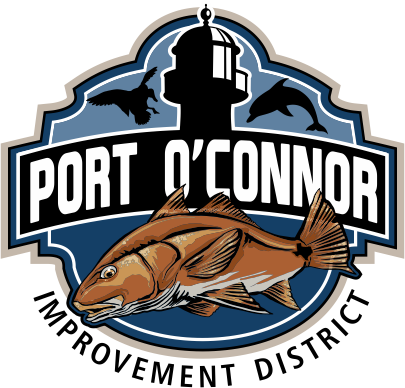 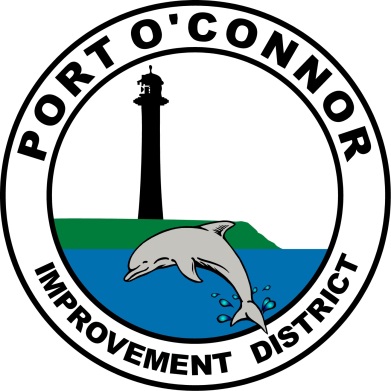 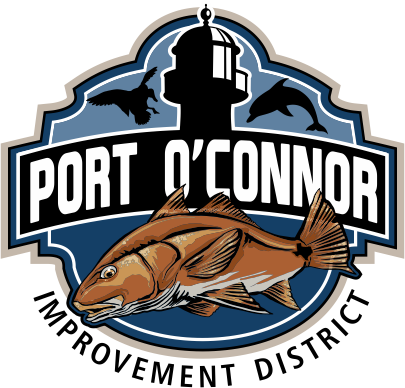 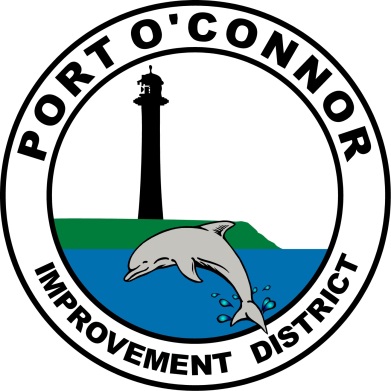 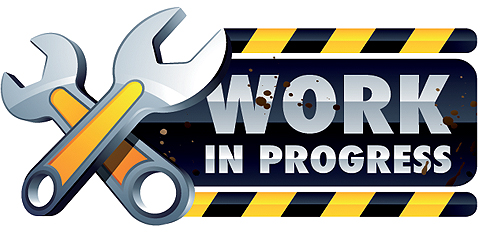 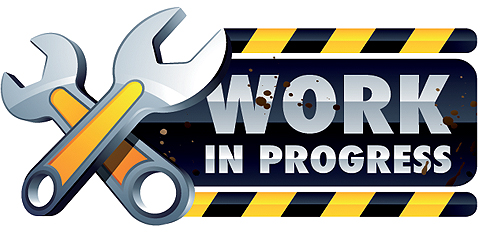 